Kreisschützenverband 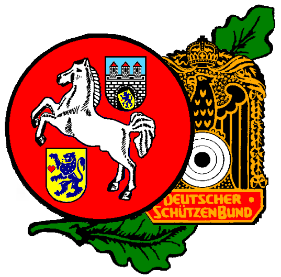                Celle Stadt und Land e.V.    	- Der Fachverband für das Sportschießen -An den					                           	     , den       KreisschützenverbandCelle Stadt und Land e.V.Posteingang am : ________________		      z. Hd. Frau  Hannelore Quader                    Nienburger Straße 2        29313    HambührenBetr.: Leistungsnadeln für das   .Quart.        V.-Nr.:     Verein.:      Anliegend übersenden wir   Anträge für Leistungsnadeln.Abgabetermine sind jeweils: 10.03. – 10.06. – 10.09. – 10.12. eines jeden Jahres.										    Summe 1	            	NSSV                Summe 2              Der fällige Betrag wird durch die Kreisschatzmeisterin eingezogenDSBLGLPLGAuflKKSportPist.FreiePist.BogInsge.StückEinzelpreisGesamtpreisKleine Nadeln€     4,00Große Nadeln€     4,50Leistungsnadeln LGA erst ab 56 JahreLeistungsnadeln LGA erst ab 56 JahreLeistungsnadeln LGA erst ab 56 JahreLeistungsnadeln LGA erst ab 56 JahreLeistungsnadeln LGA erst ab 56 JahreLeistungsnadeln LGA erst ab 56 JahreLeistungsnadeln LGA erst ab 56 JahreLeistungsnadeln LGA erst ab 56 JahreLeistungsnadeln LGA erst ab 56 JahreKleine Nadeln€     3,00Große Nadeln€     3,50Jahresspange€     2,00Leistungsabzeichen Lichtpunkt€    3,00Summe 1€Summe 2€Gesamt€